ISPRIČNICA RODITELJA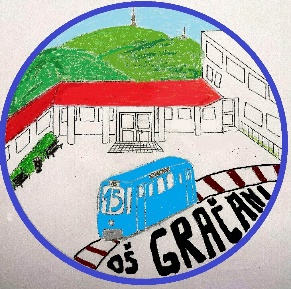 ____________________________________________________(ime i prezime učenika, razred)nije prisustvovao/la nastavi zbog ___________________________________________________________________________(razlog izostanka)Izostanak obuhvaća dane: ______________________________________________________Upućuje se učiteljici ___________________________________________________________Potpis roditelja_______________________________________________________________(puno ime i prezime)Mjesto i datum _______________________________________________________________ISPRIČNICA RODITELJA____________________________________________________(ime i prezime učenika, razred)nije prisustvovao/la nastavi zbog ___________________________________________________________________________(razlog izostanka)Izostanak obuhvaća dane: ______________________________________________________Upućuje se učiteljici ___________________________________________________________Potpis roditelja_______________________________________________________________(puno ime i prezime)Mjesto i datum _______________________________________________________________